MY OBSERVATIONSWhat is your title?___________________________________________________Which environmental factor are you observing?Example: I am observing the effect of sun and shade on one type of plant.__________________________________________________________________________________________________________________________________METHOD (A STEP-BY-STEP GUIDE)1	The thing I am observing is_________________________________________	_______________________________________________________________2	The thing I am measuring is_________________________________________	_______________________________________________________________3	The things I am keeping the same are_________________________________	_______________________________________________________________Write a step-by-step guide to what you will do.________________________________________________________________________________________________________________________________________________________________________________________________________________________________________________________________________MY OBSERVATIONSRECORD YOUR RESULTS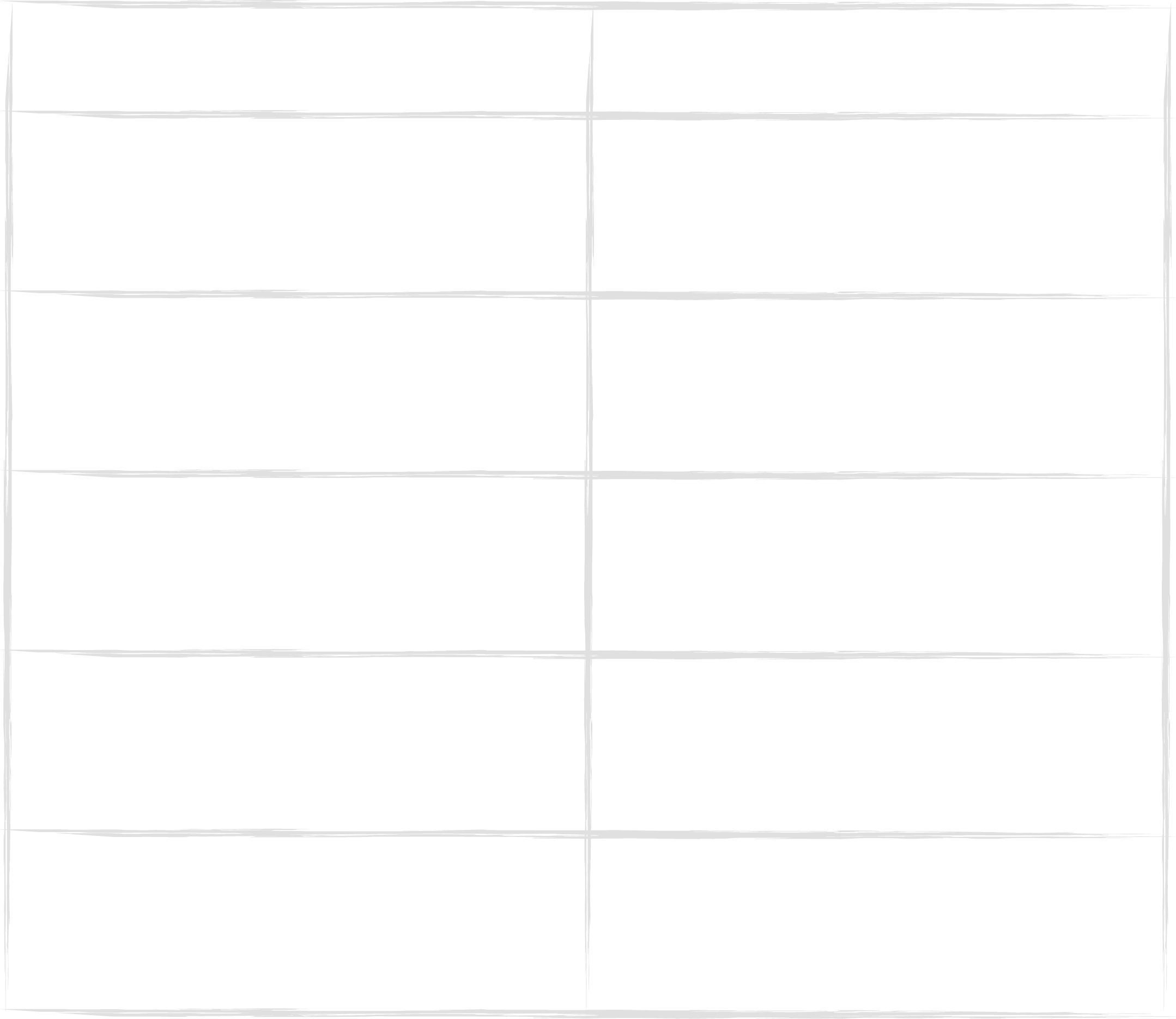 DESCRIBE YOUR RESULTS__________________________________________________________________________________________________________________________________________________________________________________________________________________________________________________________________________________________________________________________________________